DESLOCAMENTO PARA UNIDADE GUAÍBAVIA CATAMARÃ- Embarcar no Catamarã para Guaíba no Cais do Porto, Armazém B3, Avenida Mauá, nº 1050 ou ainda no Pier Pontal, Avenida Padre Cacique, 2893 e desembarcar no Terminal Hidroviário de Guaíba.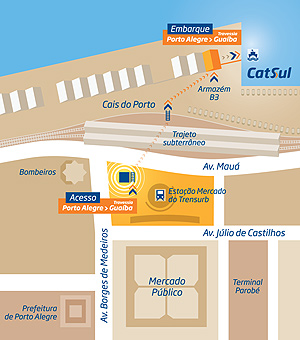 No Terminal Hidroviário de Guaíba, deve-se deslocar até o Terminal de ônibus que fica quase em frente e pegar o ônibus da empresa Expresso Asur, linha Jardim dos Lagos/Colina/Centro/ Vila Iolanda e descer em frente a Uergs.Horários:- Catamarã - CatSul - Travessia Porto Alegre - Guaíba - Transporte hidroviário, Grupo Ouro e Prata- Expresso Asur – Jardim dos Lagos/Colina/Centro/Vila Iolanda - HOME | stgguaiba 